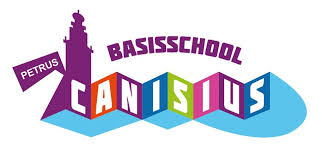 Anti pest protocol wordt op dit moment geüpdatet. Nieuw vastgestelde protocol volgt zo snel mogelijk.